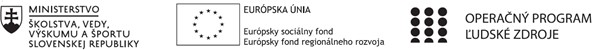 Správa o činnosti pedagogického klubuPríloha 1 Prezenčná listinaPríloha správy o činnosti pedagogického klubuPREZENČNÁ LISTINAMiesto konaniastretnutia:Zborovňa gymnázia Dátum konaniastretnutia: 20.12.2021Trvaniestretnutia:od 14:25 do 16:25 hod. Zoznam účastníkov/členov pedagogického klubu:1. Prioritná osVzdelávanie2. Špecifický cieľ1.1.1 Zvýšiť inkluzívnosť a rovnaký prístup ku kvalitnému vzdelávaniu a zlepšiť výsledky a kompetencie detí a žiakov3. PrijímateľSpojená škola sv. Jána Pavla II.4. Názov projektuZvýšením gramotnosti k lepšej budúcnosti študentov Gymnázia sv. Jána Pavla II.5. Kód projektu ITMS2014+312011V6466. Názov pedagogického klubuINTEREDU 7. Dátum stretnutia pedagogického klubu20.12.20218. Miesto stretnutia pedagogického klubuFyzikálna učebňa9. Meno koordinátora pedagogického klubuMgr. Ing. Zuzana Mikulíková10. Odkaz na webové sídlo zverejnenejsprávyhttps://gympuo.edupage.org/text/?text=text/text104&subpage=311. Manažérske zhrnutie:Analýza záverov práce pedagogického klubu INTEREDU a implementácia do ŠkVP.Kľúčové slová: vízia, moderná škola  inovatívne metódy, implementácia, ŠkVP. Krátka anotácia: analýza modernej školy a vízie na jej zrealizovanie v klubu INTEREDU a  implementácia do Školského vzdelávacie programu Gymnázia sv. Jána Pavla II. Poprad s následnou inováciou ŠkVP. 12. Hlavné body, témy stretnutia, zhrnutie priebehu stretnutia:Závery práce pedagogického klubu INTEREDUNa záverečnom stretnutí klubu INTEREDU v kalendárnom roku 2022  sme diskutovali o nasledujúcich bodoch so zámerom inovovať smerovanie našej školy ako modernej inštitúcie: 1 . Naša škola ako moderná inštitúcia potrebuje víziu, pomenovanie a stanovenie konkrétnych cieľov, dlhodobý plán  a koncepciu.2. Škola  by mala reagovať na meniacu sa spoločenskú situáciu (online vzdelávanie) a prispôsobiť mu obsah vzdelávania, technické vybavenie a vzdelávanie a prípravu učiteľov naň. 3. Kľúčom k zmene v modernej škole sú učitelia, ktorí by mali ísť žiakom príkladom. Učiteľ funguje skôr ako manažér tried, ovládajúci nové technológie, než ako zdroj informácií.4. Okrem poznatkov pokladáme za dôležité rozvíjať aj tzv. mäkké zručností (soft skills)  u žiakov, Čoraz viac zamestnávateľov sa zaujíma práve o sociálne zručnosti, nevyhnutné pre fungovanie v spoločnosti,  svojich zamestnancov. 5. Riaditeľ modernej školy funguje ako manažér, ktorý ide kolegom príkladom.  Je prirodzenou autoritou, otvorenou osobnosťou a motivátorom,  vytvárajúcim v škole priaznivú sociálnu klímu. 6. V modernej škole navrhujeme do vyučovania zaviesť inovatívne  metódy, ktoré obohatia tradičné formy vyučovania. Ide o metódy ako napr. problémové vyučovanie (pri problémovom vyučovaní žiak akoby sám objavoval poznatky pri riešení problémových úloh), kooperatívne učenie, metóda aktívneho čítania, brainstorming, pojmové mapovanie (tvorenie máp mysle vhodných pre sumarizáciu pojmov) , dialogické slovné metódy (dramatizácia, diskusia, hra),  metóda aktívneho čítania a písania, kritické myslenie, projektové vyučovanie, demonštrácia (empirické osvojovanie poznatkov pri pozorovaní javu alebo predmetu). 13. Závery a odporúčania:Navrhujeme výsledky analýzy ŠkVP ISCED 3A a závery zasadnutí v decembri 2022 prediskutovať s členmi ďalších pedagogických klubov,  nájsť spoločné východiskové body a zaviesť ich do ŠkVP ISCED 3A pre nastavujúci školský rok 2022/2023 a hlavne do pedagogickej praxe. Odporúčame pokračovať v organizovaní aktivít a podujatí zameraných na rozvoj intelektového a osobnostného rastu žiakov a zamestnancov školy, a tiež vytrvať v obnove priestorov školy a zariaďovaní učební či zakupovaní nových  učebných pomôcok. 14.	Vypracoval (meno,priezvisko)Mgr. Adela Trusková, PhD15.	Dátum20.12.202116.	Podpis17.	Schválil (meno,priezvisko)Mgr. Ing. Zuzana Mikulíková18.	Dátum20.12.202119.	PodpisPrioritná os:VzdelávanieŠpecifický cieľ:1.1.1 Zvýšiť inkluzívnosť a rovnaký prístup ku kvalitnému vzdelávaniu a zlepšiť výsledky a kompetencie detí a žiakovPrijímateľ:Spojená škola sv. Jána Pavla II.Názov projektu:Zvýšením gramotnosti k lepšej budúcnosti študentov Gymnázia sv. Jána Pavla II.Kód ITMS projektu:312011V646Názov pedagogického klubu:Klub INTEREDU Č.Meno a priezviskoPodpisInštitúcia1.PaedDr. Zuzana ČerkalováGymnázium sv. Jána Pavla II. 2.RNDr. Ondrej Kapusta, PhD.Gymnázium sv. Jána Pavla II.3.Mgr. Ing. Zuzana MikulíkováGymnázium sv. Jána Pavla II.4.Mgr. Adela Trusková, PhD. Gymnázium sv. Jána Pavla II.